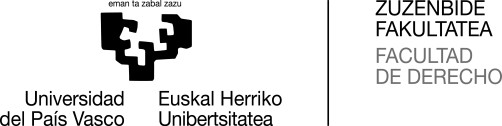 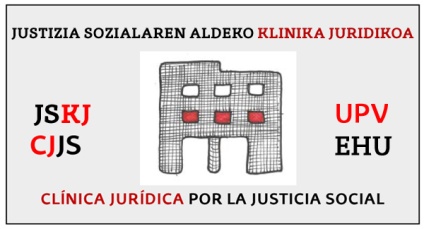 ESKAERA INPRIMAKIA, IKASLEEK GAL, MAL ETA PRAKTIKAK EGITEARI BEGIRA JUSTIZIA SOZIALAREN ALDEKO KLINIKA JURIDIKOAN PARTE HARTZEA ESKATZEKO/IZENA EMATEKO EPEA: IRAILAREN 24(e)ra ARTEIMPRESO DE SOLICITUD DE PARTICIPACIÓN DEL ALUMNADO EN LA CLINICA JURIDICA POR LA JUSTICIA SOCIAL PARA LA REALIZACIÓN DE PRÁCTICAS, TFG Y TFMPLAZO DE PRESENTACIÓN: HASTA EL 24 DESEPTIEMBREESKAERAREN ALDE AURKEZTEN DUZUN 		RELACIÓN DE DOCUMENTOS QUE SE APORTAN AGIRI ZERRENDA: 					PARA APOYAR LA SOLICITUD.DATA ETA SINADURA / FECHA Y FIRMA:Izen-abizenak /Nombre y apellidos NAN /DNIHelbidea/ DomicilioTelefono zenbakia / Nº de teléfonoIkasketak (Zuzenbide/Kriminologia)Estudios (Derecho/ Criminologia)Jarduera  (PRAKTIKAK/GAL/MAL) Actividad ( PRÁCTICAS/ TFG/TFM) E-posta / Dirección de correo electrónico Eskaerak eta dokumentazioa hurrengo helbidera bidali: marialourdes.azkue@ehu.eusEdozein zalantza argitzeko helbide hauetara jo dezakezue: m.barrere@ehu.eus  edo juana.goizueta@ehu.eusLas solicitudes y la documentación se entregarán en la siguiente dirección: marialourdes.azkue@ehu.eusPara aclarar cualquier duda podéis dirigiros a: m.barrere@ehu.eus  edo  juana.goizueta@ehu.eus